ระเบียบวาระการประชุมคณะกรรมการจัดทำคู่มือการพัฒนาส่งเสริมการปฏิบัติงาน  เพื่อป้องกันผลประโยชน์ทับซ้อนองค์การบริหารส่วนตำบลสระโพนทอง  อำเภอเกษตรสมบูรณ์   จังหวัดชัยภูมิครั้งที่ ๑/๒๕๖3วันที่  15  ตุลาคม   ๒๕๖2   เวลา   09.๓๐  น.ณ  ห้องประชุมองค์การบริหารส่วนตำบลสระโพนทอง  ชั้น ๓******************ระเบียบวาระที่ ๑  เรื่อง   ประธานแจ้งที่ประชุมทราบ........................................................................................................................................................................................................................................................................................................................................................................................................................................................................................................ระเบียบวาระที่ ๒ เรื่องรับรองการประชุม.........................................................................................................................................................................................................................................................................................................................................................................................................................................................................................................ระเบียบวาระที่ ๓ เรื่องเพื่อพิจารณาจัดทำคู่มือการพัฒนาส่งเสริมการปฏิบัติงานเพื่อป้องกัน		   ผลประโยชน์ทับซ้อนขององค์การบริหารส่วนตำบลสระโพนทอง........................................................................................................................................................................................................................................................................................................................................................................................................................................................................................................ระเบียบวาระที่ ๔ เรื่องอื่นๆ........................................................................................................................................................................................................................................................................................................................................................................................................................................................................................................บันทึกรายงานการประชุมคณะกรรมการจัดทำคู่มือการพัฒนาส่งเสริมการปฏิบัติงานเพื่อป้องกันผลประโยชน์ทับซ้อนองค์การบริหารส่วนตำบลสระโพนทองครั้งที่ ๑/๒๕๖3วันที่  15 ตุลาคม  ๒๕๖2   เวลา  ๐9.๓๐  น.ณ  ห้องประชุมสภาองค์การบริหารส่วนตำบลสระโพนทอง  ชั้น ๓					**********************ผู้มาประชุมผู้มาประชุมนางบุญน้อม  ฦาชา		นายก อบต.สระโพนทอง	ประธานกรรมการนางทรัพย์  งามชัยภูมิ	ปลัด อบต.สระโพนทอง		กรรมการนางขวัญนภา  ทองกระจ่าง	หัวหน้าสำนักปลัด		กรรมการนางประวัติ   หอมวงศ์	ผู้อำนวยการกองคลัง		กรรมการนายจิราวัฒน์  โคตรมา	ผู้อำนวยการกองช่าง		กรรมการนายรัฐพล  อุดมบัว		ผู้อำนวยการกองสวัสดิการฯ	กรรมการนางปุณยนุช  แวงยางนอก   นักวิเคราะห์นโยบายฯ	กรรมการ/เลขานุการเปิดประชุมเวลา  09.๓๐  น.			นางบุญน้อม  ฦาชา   นายกองค์การบริหารส่วนตำบลสระโพนทอง  ทำหน้าที่ประธานกรรมการจัดทำคู่มือการพัฒนาส่งเสริมการปฏิบัติงานเพื่อป้องกันผลประโยชน์ทับซ้อนองค์การบริหารส่วนตำบลสระโพนทอง  กล่าวเปิดการประชุม  ครั้งที่ ๑/๒๕๖3  วันที่ 15 ตุลาคม 2562  ณ  ห้องประชุมสภาองค์การบริหารส่วนตำบลสระโพนทอง  ชั้น ๓  ตามระเบียบวาระดังต่อไปนี้ระเบียบวาระที่ ๑  เรื่องประธานแจ้งให้ที่ประชุมทราบนายก อบต.		องค์กรปกครองส่วนท้องถิ่นในฐานะเป็นผู้ใช้อำนาจรัฐในการปกครองและบริหารจัดการ ในเขตพื้นที่รับผิดชอบ เป็นหน่วยงานที่มีหน้าที่ในการให้บริการสาธารณะด้านต่าง ๆ ซึ่งดำเนินการแก้ไขปัญหาต่าง ๆ ที่เกิดขึ้นให้แก่คนในท้องถิ่น เป็นองค์กรที่มีความใกล้ชิดกับประชาชน และมีความเข้าใจในสภาพและรับรู้ถึงสาเหตุของปัญหาที่เกิดขึ้นภายในท้องถิ่นดีกว่าหน่วยงานราชการส่วนกลาง ในการปฏิบัติงานและดำเนินการขององค์กรปกครองส่วนท้องถิ่นย่อมอาจส่งผลกระทบต่อชุมชนและประเทศชาติ ซึ่งอาจมีสาเหตุ มาจากการปฏิบัติหน้าที่หรือละเว้นการปฏิบัติหน้าที่โดยมิชอบ หรือได้ใช้อำนาจในตำแหน่งหน้าที่เพื่อแสวงหาผลประโยชน์ที่มิควรได้โดยชอบด้วยกฎหมาย รวมทั้งปัญหาการทุจริต คอรัปชั่น อันเป็นปัญหาของสังคมไทย ที่เกิดขึ้นมาเป็นเวลานาน ทั้งในเชิงขนาด และความสลับซับซ้อนของปัญหาทุจริตซึ่งทางคณะรักษาความสงบแห่งชาติ หรือ คสช. ได้มีคำสั่งที่ 69/2557 เรื่อง มาตรการป้องกันและแก้ไขปัญหาการทุจริตประพฤติมิชอบ โดยทุกส่วนราชการและหน่วยงานภาครัฐ กำหนดมาตรการหรือแนวทางแก้ไขปัญหาการทุจริตประพฤติมิชอบ โดยมุ่งเน้นการสร้างธรรมาภิบาลในการบริหารงาน และส่งเสริมการมีส่วนร่วมจากทุกส่วนในการตรวจสอบ เฝ้าระวัง เพื่อสกัดกั้นมิให้เกิดการทุจริตได้ระเบียบวาระที่ ๒  เรื่องรับรองรายงานการประชุม		-ไม่มีระเบียบวาระที่ ๓  เรื่องเพื่อพิจารณาจัดทำคู่มือการพัฒนาส่งเสริมการปฏิบัติงานเพื่อป้องกัน		     ผลประโยชน์ทับซ้อนองค์การบริหารส่วนตำบลสระโพนทองปลัด อบต.		ตามที่ได้แจ้งให้ที่ประชุมทราบไปแล้วนั้น  ซึ่งสำนักปลัด  องค์การบริหารส่วนตำบลสระโพนทอง  ได้ขออนุมัติจัดทำคู่มือการพัฒนาส่งเสริมการปฏิบัติงานเพื่อป้องกันผลประโยชน์ทับซ้อนขององค์การบริหารส่วนตำบลสระโพนทอง  เพื่อให้การดำเนินงานดังกล่าวเป็นไปด้วยความเรียบร้อย  จึงขอให้คณะกรรมการได้กำหนดเรื่องผลประโยชน์			ทับซ้อน  ทำเป็นคู่มือมีเรื่องอะไรบ้าง  และก็ขอให้หัวหน้าสำนักปลัดได้ชี้แจงรายละเอียด  			เพื่อทำความเข้าใจกับคณะกรรมการให้เป็นไปตามวัตถุประสงค์และเป็นเครื่องมือวัดความ			โปร่งใสประเมินคุณธรรมจริยธรรมของตัวบุคคลและหน่วยงานหัวหน้าสำนักปลัด		ในการจัดทำคู่มือการพัฒนาส่งเสริมการปฏิบัติงานเพื่อป้องกันผลประโยชน์ทับซ้อนขององค์การบริหารส่วนตำบลสระโพนทอง ก็เป็นไปตามหลักเกณฑ์  และดิฉันขอเสนอเรื่องที่จะกำหนดไว้ในคู่มือ  จะมีดังนี้เกริ่นนำ/บทนำค่านิยมหลัก ๑๒  ประการหลักธรรมาภิบาลหลักปรัชญาเศรษฐกิจพอเพียงประมวลจริยธรรมองค์การบริหารส่วนตำบลสระโพนทองข้อบังคับองค์การบริหารส่วนตำบลสระโพนทอง                                                                       ว่าด้วยจรรยาข้าราชการองค์การบริหารส่วนตำบลสระโพนทองมาตรฐานทางคุณธรรมจริยธรรม พนักงานส่วนตำบลและพนักงานจ้าง                                            ขององค์การบริหารส่วนตำบลสระโพนทองประกาศเจตนารมณ์องค์การบริหารส่วนตำบลสระโพนทอง เป็นหน่วยงานในการต่อต้านการทุจริตคอรัปชั่นความหมายผลประโยชน์ทับซ้อนบทที่ ๑ การบริหารจัดการผลประโยชน์ทับซ้อน 			- นิยามศัพท์และแนวคิดสำคัญ- หลัก ๔ ประการสำหรับการจัดการผลประโยชน์ทับซ้อน- แนวทางการจัดการผลประโยชน์ทับซ้อนบทที่ ๒ การเปิดเผยผลประโยชน์สาธารณะ- การเปิดเผยผลประโยชน์สาธารณะบทที่ ๓ การให้-การรับของขวัญและผลประโยชน์				- แนวพิจารณาในทางปฏิบัติบทสรุปกฎหมายที่เกี่ยวข้อง     ภาคผนวกผอ.กองคลัง		ดิฉันเห็นดีด้วยกับหัวหน้าสำนักปลัด  เพราะว่าหลักเกณฑ์มันกำหนดอยู่แล้วว่าต้องมีส่วนไหนบ้าง  และตามที่เสนอมาก็ครอบคลุมทุกด้านแล้ว ผอ.กองช่าง		กระผมก็เห็นด้วยครับ  เพราะว่าองค์การบริหารส่วนตำบลสระโพนทองจะได้มีคู่มือในการปฏิบัติงานและเป็นแนวทางการป้องกันเพื่อไม่ให้เกิดผลประโยชน์ทับซ้อน	หน่วยงานของเรา  อย่างน้อยเจ้าหน้าที่ทุกคน รวมถึงคณะผู้บริหารก็ต้องคำนึงว่ามีบทลงโทษในคู่มือเล่มนี้แล้ว  และต้องสะกิดใจบ้างครับนักวิเคราะห์ฯ	ดิฉันก็เห็นด้วยค่ะ  เพราะจะได้มีแนวทางให้พนักงานเจ้าหน้าที่ได้ถือปฏิบัติต่อไปค่ะนายก อบต.		ตามที่หัวหน้าสำนักปลัด  เสนอเรื่องที่มาทำเป็นเครื่องมือดังกล่าวนั้น  คณะกรรมการก็ได้แสดงความคิดเห็นในการจัดทำคู่มือแล้ว  ดิฉันจึงขออนุมัติคู่มือการพัฒนาส่งเสริมการปฏิบัติงานเพื่อป้องกันผลประโยชน์ทับซ้อนขององค์การบริหารส่วนตำบลสระโพนทอง และขออนุมัติการประชุมในครั้งนี้ค่ะมติที่ประชุม  	เห็นชอบตามที่เสนอระเบียบวาระที่ ๔	เรื่องอื่นๆ	-ไม่มีนายก อบต.		ในการประชุมครั้งนี้  มีท่านใดที่จะเสนอเรื่องที่ประชุมมีอีกไหม  เป็นเรื่องการทำงานของแต่ละกองก็ได้  ถ้าไม่มีดิฉันขอปิดประชุมปิดประชุมเวลา   ๑๑.๓๐  น.		ลงชื่อ	    ปุณยนุช  แวงยางนอก		ผู้บันทึกรายงานการประชุม			(นางปุณยนุช   แวงยางนอก)			     กรรมการและเลขานุการ 	        ลงชื่อ	       บุญน้อม   ฦาชา               ผู้ตรวจสอบรายงานการประชุม			   (นางบุญน้อม   ฦาชา)                                                          ประธานกรรมการประกาศองค์การบริหารส่วนตำบลสระโพนทองเรื่อง  ประกาศใช้คู่มือการพัฒนาส่งเสริมการปฏิบัติงานเพื่อป้องกันผลประโยชน์ทับซ้อนองค์การบริหารส่วนตำบลสระโพนทอง***********	องค์กรปกครองส่วนท้องถิ่นในฐานะเป็นผู้ใช้อำนาจรัฐในการปกครองและบริหารจัดการ ในเขตพื้นที่รับผิดชอบ เป็นหน่วยงานที่มีหน้าที่ในการให้บริการสาธารณะด้านต่าง ๆ ซึ่งดำเนินการแก้ไขปัญหาต่าง ๆ ที่เกิดขึ้นให้แก่คนในท้องถิ่น เป็นองค์กรที่มีความใกล้ชิดกับประชาชน และมีความเข้าใจในสภาพและรับรู้ถึงสาเหตุของปัญหาที่เกิดขึ้นภายในท้องถิ่นดีกว่าหน่วยงานราชการส่วนกลาง ในการปฏิบัติงานและดำเนินการขององค์กรปกครองส่วนท้องถิ่นย่อมอาจส่งผลกระทบต่อชุมชนและประเทศชาติ ซึ่งอาจมีสาเหตุ มาจากการปฏิบัติหน้าที่หรือละเว้นการปฏิบัติหน้าที่โดยมิชอบ หรือได้ใช้อำนาจในตำแหน่งหน้าที่เพื่อแสวงหาผลประโยชน์ที่มิควรได้โดยชอบด้วยกฎหมาย รวมทั้งปัญหาการทุจริต คอรัปชั่น อันเป็นปัญหาของสังคมไทย ที่เกิดขึ้นมาเป็นเวลานาน ทั้งในเชิงขนาด และความสลับซับซ้อนของปัญหาทุจริตซึ่งทางคณะรักษาความสงบแห่งชาติ หรือ คสช. ได้มีคำสั่งที่ 69/2557 เรื่อง มาตรการป้องกันและแก้ไขปัญหาการทุจริตประพฤติมิชอบ โดยทุกส่วนราชการและหน่วยงานภาครัฐ กำหนดมาตรการหรือแนวทางแก้ไขปัญหาการทุจริตประพฤติมิชอบ โดยมุ่งเน้นการสร้างธรรมาภิบาลในการบริหารงาน และส่งเสริมการมีส่วนร่วมจากทุกส่วนในการตรวจสอบ เฝ้าระวัง เพื่อสกัดกั้นมิให้เกิดการทุจริตได้	องค์การบริหารส่วนตำบลสระโพนทอง  ได้จัดทำคู่มือการพัฒนาส่งเสริมการปฏิบัติงานเพื่อป้องกันผลประโยชน์ทับซ้อน  องค์การบริหารส่วนตำบลสระโพนทอง  เพื่อใช้เป็นแนวทางในการปฏิบัติงาน  เพื่อให้คู่มือการการพัฒนาส่งเสริมการปฏิบัติงานเพื่อป้องกันผลประโยชน์ทับซ้อน  องค์การบริหารส่วนตำบลสระโพนทองเป็นไปตามวัตถุประสงค์ขององค์การบริหารส่วนตำบลสระโพนทอง  จึงประกาศใช้คู่มือดังกล่าว  รายละเอียดแนบท้ายประกาศนี้	ทั้งนี้  ตั้งแต่บัดนี้เป็นต้นไป		ประกาศ  ณ   วันที่   15   เดือน ตุลาคม  พ.ศ.๒๕๖2    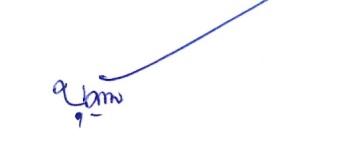 				   (นางบุญน้อม   ฦาชา) นายกองค์การบริหารส่วนตำบลสระโพนทองบันทึกรายงานการประชุมคณะกรรมการจัดทำคู่มือการพัฒนาส่งเสริมการปฏิบัติงานเพื่อป้องกันผลประโยชน์ทับซ้อนองค์การบริหารส่วนตำบลสระโพนทองครั้งที่ ๑/๒๕๖0วันที่  31  มีนาคม  ๒๕๖0   เวลา  ๑๐.๓๐  น.ณ  ห้องประชุมสภาองค์การบริหารส่วนตำบลสระโพนทอง  ชั้น ๓					**********************ผู้มาประชุมบันทึกรายงานการประชุมคณะกรรมการจัดทำคู่มือการพัฒนาส่งเสริมการปฏิบัติงานเพื่อป้องกันผลประโยชน์ทับซ้อนองค์การบริหารส่วนตำบลสระโพนทองครั้งที่ ๑/๒๕๖0วันที่  31  มีนาคม  ๒๕๖0   เวลา  ๑๐.๓๐  น.ณ  ห้องประชุมสภาองค์การบริหารส่วนตำบลสระโพนทอง  ชั้น ๓					**********************ผู้มาประชุมนางบุญน้อม  ลิ้มกุล		นายก อบต.สระโพนทอง	ประธานกรรมการนางทรัพย์  งามชัยภูมิ	ปลัด อบต.สระโพนทอง		กรรมการนางขวัญนภา  ทองกระจ่าง	หัวหน้าสำนักปลัด		กรรมการนางประวัติ   หอมวงศ์	ผู้อำนวยการกองคลัง		กรรมการนายจิราวัฒน์  โคตรมา	ผู้อำนวยการกองช่าง		กรรมการนายรัฐพล  อุดมบัว		ผู้อำนวยการกองสวัสดิการฯ	กรรมการนางปุณยนุช  แวงยางนอก   นักวิเคราะห์นโยบายฯ	กรรมการ/เลขานุการเปิดประชุมเวลา  ๑๐.๓๐  น.			นางบุญน้อม  ลิ้มกุล   นายกองค์การบริหารส่วนตำบลสระโพนทอง  ทำหน้าที่ประธานกรรมการจัดทำคู่มือการพัฒนาส่งเสริมการปฏิบัติงานเพื่อป้องกันผลประโยชน์ทับซ้อนองค์การบริหารส่วนตำบลสระโพนทอง  กล่าวเปิดการประชุม  ครั้งที่ ๑/๒๕๖0  วันที่ 31 มีนาคม  ๒๕๖0  ณ  ห้องประชุมสภาองค์การบริหารส่วนตำบลสระโพนทอง  ชั้น ๓  ตามระเบียบวาระดังต่อไปนี้ระเบียบวาระที่ ๑  เรื่องประธานแจ้งให้ที่ประชุมทราบนายก อบต.		ตามที่กระทรวงมหาดไทย  โดยกรมส่งเสริมการปกครองท้องถิ่น  ได้จัดทำบันทึกข้อตกลงความร่วมมือกับสำนักงานคณะกรรมการป้องกันและปราบปรามการทุจริตแห่งชาติ  เมื่อวันที่ ๓  ธันวาคม  ๒๕๕๗  ตามโครงการประเมินคุณธรรมและความโปร่งใสขององค์กรปกครองส่วนท้องถิ่น  Integrity and Transparency Assessment (ITA)  ประจำปีงบประมาณ  พ.ศ.๒๕๖0 และสำนักงาน ปปช  และตามคำสั่งคณะรักษาความสงบแห่งชาติ  ที่ ๖๙/๒๕๕๗   เรื่อง มาตรการป้องกันและแก้ไขปัญหาการทุจริตประพฤติมิชอบ โดยทุกส่วนราชการและหน่วยงานภาครัฐ กำหนดมาตรการหรือแนวทางแก้ไขปัญหาการทุจริตประพฤติมิชอบ โดยมุ่งเน้นการสร้างธรรมาภิบาลในการบริหารงาน และส่งเสริมการมีส่วนร่วมจากทุกส่วนในการตรวจสอบ เฝ้าระวัง เพื่อสกัดกั้นเพื่อมิให้เกิดการทุจริตได้นั้นระเบียบวาระที่ ๒  เรื่องรับรองรายงานการประชุม		-ไม่มีระเบียบวาระที่ ๓  เรื่องเพื่อพิจารณาจัดทำคู่มือการพัฒนาส่งเสริมการปฏิบัติงานเพื่อป้องกัน		     ผลประโยชน์ทับซ้อนองค์การบริหารส่วนตำบลสระโพนทองปลัด อบต.		ตามที่ได้แจ้งให้ที่ประชุมทราบไปแล้วนั้น  ซึ่งสำนักปลัด  องค์การบริหารส่วนตำบลสระโพนทอง  ได้ขออนุมัติจัดทำคู่มือการพัฒนาส่งเสริมการปฏิบัติงานเพื่อป้องกันผลประโยชน์ทับซ้อนขององค์การบริหารส่วนตำบลสระโพนทอง  เพื่อให้การดำเนินงานดังกล่าวเป็นไปด้วยความเรียบร้อย  จึงขอให้คณะกรรมการได้กำหนดเรื่องผลประโยชน์-2-			ทับซ้อน  ทำเป็นคู่มือมีเรื่องอะไรบ้าง  และก็ขอให้หัวหน้าสำนักปลัดได้ชี้แจงรายละเอียด  			เพื่อทำความเข้าใจกับคณะกรรมการให้เป็นไปตามวัตถุประสงค์และเป็นเครื่องมือวัดความ			โปร่งใสประเมินคุณธรรมจริยธรรมของตัวบุคคลและหน่วยงานหัวหน้าสำนักปลัด		ในการจัดทำคู่มือการพัฒนาส่งเสริมการปฏิบัติงานเพื่อป้องกันผลประโยชน์ทับซ้อนขององค์การบริหารส่วนตำบลสระโพนทอง ก็เป็นไปตามหลักเกณฑ์  และดิฉันขอเสนอเรื่องที่จะกำหนดไว้ในคู่มือ  จะมีดังนี้เกริ่นนำ/บทนำค่านิยมหลัก ๑๒  ประการหลักธรรมาภิบาลหลักปรัชญาเศรษฐกิจพอเพียงประมวลจริยธรรมองค์การบริหารส่วนตำบลสระโพนทองข้อบังคับองค์การบริหารส่วนตำบลสระโพนทอง                                                                       ว่าด้วยจรรยาข้าราชการองค์การบริหารส่วนตำบลสระโพนทองมาตรฐานทางคุณธรรมจริยธรรม พนักงานส่วนตำบลและพนักงานจ้าง                                            ขององค์การบริหารส่วนตำบลสระโพนทองประกาศเจตนารมณ์องค์การบริหารส่วนตำบลสระโพนทอง เป็นหน่วยงานในการต่อต้านการทุจริตคอรัปชั่นความหมายผลประโยชน์ทับซ้อนบทที่ ๑ การบริหารจัดการผลประโยชน์ทับซ้อน 			- นิยามศัพท์และแนวคิดสำคัญ- หลัก ๔ ประการสำหรับการจัดการผลประโยชน์ทับซ้อน- แนวทางการจัดการผลประโยชน์ทับซ้อนบทที่ ๒ การเปิดเผยผลประโยชน์สาธารณะ- การเปิดเผยผลประโยชน์สาธารณะบทที่ ๓ การให้-การรับของขวัญและผลประโยชน์				- แนวพิจารณาในทางปฏิบัติบทสรุปกฎหมายที่เกี่ยวข้อง     ภาคผนวกผอ.กองคลัง		ดิฉันเห็นดีด้วยกับหัวหน้าสำนักปลัด  เพราะว่าหลักเกณฑ์มันกำหนดอยู่แล้วว่าต้องมีส่วนไหนบ้าง  และตามที่เสนอมาก็ครอบคลุมทุกด้านแล้ว ผอ.กองช่าง		กระผมก็เห็นด้วยครับ  เพราะว่าองค์การบริหารส่วนตำบลสระโพนทองจะได้มีคู่มือในการปฏิบัติงานและเป็นแนวทางการป้องกันเพื่อไม่ให้เกิดผลประโยชน์ทับซ้อนใน-3-	หน่วยงานของเรา  อย่างน้อยเจ้าหน้าที่ทุกคน รวมถึงคณะผู้บริหารก็ต้องคำนึงว่ามีบทลงโทษในคู่มือเล่มนี้แล้ว  และต้องสะกิดใจบ้างครับนักวิเคราะห์ฯ	ดิฉันก็เห็นด้วยค่ะ  เพราะจะได้มีแนวทางให้พนักงานเจ้าหน้าที่ได้ถือปฏิบัติต่อไปค่ะนายก อบต.		ตามที่หัวหน้าสำนักปลัด  เสนอเรื่องที่มาทำเป็นเครื่องมือดังกล่าวนั้น  คณะกรรมการก็ได้แสดงความคิดเห็นในการจัดทำคู่มือแล้ว  ดิฉันจึงขออนุมัติคู่มือการพัฒนาส่งเสริมการปฏิบัติงานเพื่อป้องกันผลประโยชน์ทับซ้อนขององค์การบริหารส่วนตำบลสระโพนทอง และขออนุมัติการประชุมในครั้งนี้ค่ะมติที่ประชุม  	เห็นชอบตามที่เสนอระเบียบวาระที่ ๔	เรื่องอื่นๆ	-ไม่มีนายก อบต.		ในการประชุมครั้งนี้  มีท่านใดที่จะเสนอเรื่องที่ประชุมมีอีกไหม  เป็นเรื่องการทำงานของแต่ละกองก็ได้  ถ้าไม่มีดิฉันขอปิดประชุมปิดประชุมเวลา   ๑๑.๓๐  น.		ลงชื่อ	    				ผู้บันทึกรายงานการประชุม			(นางปุณยนุช   แวงยางนอก)			     กรรมการและเลขานุการ 	        ลงชื่อ	       				ผู้ตรวจสอบรายงานการประชุม			   (นางบุญน้อม   ลิ้มกุล)                                                          ประธานกรรมการประกาศองค์การบริหารส่วนตำบลสระโพนทองเรื่อง  ประกาศใช้คู่มือการพัฒนาส่งเสริมการปฏิบัติงานเพื่อป้องกันผลประโยชน์ทับซ้อนองค์การบริหารส่วนตำบลสระโพนทอง***********	ตามที่กระทรวงมหาดไทย  โดยกรมส่งเสริมการปกครองท้องถิ่น  ได้จัดทำบันทึกข้อตกลงความร่วมมือกับสำนักงานคณะกรรมการป้องกันและปราบปรามการทุจริตแห่งชาติ  เมื่อวันที่ ๓  ธันวาคม  ๒๕๕๗  ตามโครงการประเมินคุณธรรมและความโปร่งใสขององค์กรปกครองส่วนท้องถิ่น  Integrity and Transparency Assessment (ITA)  ประจำปีงบประมาณ  พ.ศ.๒๕๖0 และสำนักงาน ปปช  และตามคำสั่งคณะรักษาความสงบแห่งชาติ  ที่ ๖๙/๒๕๕๗   เรื่อง มาตรการป้องกันและแก้ไขปัญหาการทุจริตประพฤติมิชอบ โดยทุกส่วนราชการและหน่วยงานภาครัฐ กำหนดมาตรการหรือแนวทางแก้ไขปัญหาการทุจริตประพฤติมิชอบ โดยมุ่งเน้นการสร้างธรรมาภิบาลในการบริหารงาน และส่งเสริมการมีส่วนร่วมจากทุกส่วนในการตรวจสอบ เฝ้าระวัง เพื่อสกัดกั้นเพื่อมิให้เกิดการทุจริตได้	องค์การบริหารส่วนตำบลสระโพนทอง  ได้จัดทำคู่มือการพัฒนาส่งเสริมการปฏิบัติงานเพื่อป้องกันผลประโยชน์ทับซ้อน  องค์การบริหารส่วนตำบลสระโพนทอง  เพื่อใช้เป็นแนวทางในการปฏิบัติงาน  เพื่อให้คู่มือการการพัฒนาส่งเสริมการปฏิบัติงานเพื่อป้องกันผลประโยชน์ทับซ้อน  องค์การบริหารส่วนตำบลสระโพนทองเป็นไปตามวัตถุประสงค์ขององค์การบริหารส่วนตำบลสระโพนทอง  จึงประกาศใช้คู่มือดังกล่าว  รายละเอียดแนบท้ายประกาศนี้	ทั้งนี้  ตั้งแต่บัดนี้เป็นต้นไป		ประกาศ  ณ   วันที่   31   เดือน มีนาคม  พ.ศ.๒๕๖0    				   (นางบุญน้อม   ลิ้มกุล) นายกองค์การบริหารส่วนตำบลสระโพนทองลำดับที่ชื่อ- สกุลตำแหน่งลายมือชื่อหมายเหตุ๑นางบุญน้อม   ฦาชานายก อบต.สระโพนทองบุญน้อม   ฦาชา          ๒นางทรัพย์   งามชัยภูมิปลัด อบต.สระโพนทองทรัพย์   งามชัยภูมิ๓นางขวัญนภา  ทองกระจ่างหัวหน้าสำนักปลัดขวัญนภา  ทองกระจ่าง๔นางประวัติ  หอมวงศ์ผู้อำนวยการกองคลังประวัติ  หอมวงศ์๕นายจิราวัฒน์  โคตรมาผู้อำนวยการกองช่างจิราวัฒน์  โคตรมา๖นายรัฐพล  อุดมบัวผู้อำนวยการกองสวัสดิการฯรัฐพล  อุดมบัว๗นางปุณยนุช  แวงยางนอกนักวิเคราะห์นโยบายและแผนปุณยนุช  แวงยางนอกลำดับที่ชื่อ- สกุลตำแหน่งลายมือชื่อหมายเหตุ๑นางบุญน้อม   ลิ้มกุลนายก อบต.สระโพนทอง๒นางทรัพย์   งามชัยภูมิปลัด อบต.สระโพนทอง๓นางขวัญนภา  ทองกระจ่างหัวหน้าสำนักปลัด๔นางประวัติ  หอมวงศ์ผู้อำนวยการกองคลัง๕นายจิราวัฒน์  โคตรมาผู้อำนวยการกองช่าง๖นายรัฐพล  อุดมบัวผู้อำนวยการกองสวัสดิการฯ๗นางปุณยนุช  แวงยางนอกนักวิเคราะห์นโยบายและแผน